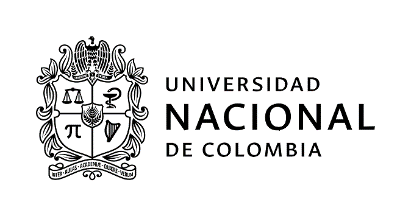 SOLICITUD PARA PARTICIPAR EN EL PROCESO DE SELECCIÓN DE ESTUDIANTE AUXILIAR PARA DEPENDENCIAS ADMINISTRATIVASPara participar en esta convocatoria certifico que actualmente y a la fecha no soy Monitor ni Becario de la Universidad Nacional de ColombiaEstoy interesado en participar en la convocatoria para la Dependencia o Proyecto: ______________________________________________________________________________________________Código convocatoria: ______________Nombres y apellidos: _______________________________________________________________Cédula: ______________________________Teléfono: _____________________________Correo electrónico institucional: ______________________________________________________Soy Estudiante de la Carrera: _________________________________________________________Facultad: _________________________		Sede: ____________________________Actualmente curso el ________semestre		PBM: ______________Mi promedio académico es de: ______		Pagué por concepto de matrícula: _____________Cursé línea de profundización:  SI (    )      NO (      )        Cuál(es)?:_______________________________________________________________________________________________________________Carga Académica: (Asignaturas registradas): ____________________________________________Disponibilidad Horaria (total horas): _______________Conocimientos en el área de sistemas (software, lenguajes, herramientas): ____________________________________________________________________________________________________________________________________________________________________________________________________________________________________________________________________________________________________________________________________________________Conocimiento de otros idiomas que habla, lee y escribe de forma Regular, Bien o Muy Bien:Puedo aportar a la Universidad las siguientes competencias personales, académicas y administrativas:1._______________________________________________________________________________2._______________________________________________________________________________3._______________________________________________________________________________4._______________________________________________________________________________5._______________________________________________________________________________6._______________________________________________________________________________7._________________________________________________________________________________________________________________					______________Firma										FechaNOTA: La Universidad anulará la presente solicitud en caso de no ser verídica la información académicaNúmero de Convocatoria122122Fecha de diligenciamientoFecha de diligenciamientoFecha de diligenciamientoFecha de diligenciamiento26 03032021Nombre de la convocatoria, proyecto o Proceso Consolidación procesos de Acreditación - Fase TransiciónConsolidación procesos de Acreditación - Fase TransiciónConsolidación procesos de Acreditación - Fase TransiciónConsolidación procesos de Acreditación - Fase TransiciónConsolidación procesos de Acreditación - Fase TransiciónConsolidación procesos de Acreditación - Fase TransiciónConsolidación procesos de Acreditación - Fase TransiciónConsolidación procesos de Acreditación - Fase TransiciónConsolidación procesos de Acreditación - Fase TransiciónConsolidación procesos de Acreditación - Fase TransiciónNombre de la dependencia Vicedecanatura Académica – Facultad de MinasVicedecanatura Académica – Facultad de MinasVicedecanatura Académica – Facultad de MinasVicedecanatura Académica – Facultad de MinasVicedecanatura Académica – Facultad de MinasVicedecanatura Académica – Facultad de MinasVicedecanatura Académica – Facultad de MinasVicedecanatura Académica – Facultad de MinasVicedecanatura Académica – Facultad de MinasVicedecanatura Académica – Facultad de MinasNombre del área (Opcional)Tipo de estudiantePregrado   Pregrado   Pregrado   Pregrado   Posgrado    Posgrado    Posgrado    Posgrado    Posgrado    Posgrado    Tipo de convocatoriaTipo de convocatoriaApoyoAcadémicoApoyo a proyectos investigación o extensiónApoyo a proyectos investigación o extensiónGestiónAdministrativaGestiónAdministrativaBienestar universitarioBienestar universitarioBienestar universitarioOtroOtroRequisitos generales(Acuerdo CSU 211/2015 Art. 2)a. Tener la calidad de estudiante de pregrado o postgrado de la Universidad Nacional de Colombia. b. Tener un Promedio Aritmético Ponderado Acumulado - P.A.P.A. igual o superior a 3.5 para estudiantes de pregrado, e igual o superior a 4.0 para estudiantes de postgrado. c. No ostentar la calidad de monitor o becario de la Universidad Nacional de Colombia. Parágrafo. Para los estudiantes de postgrado que se encuentren debidamente matriculados en primer semestre de un programa de postgrado cumplir una de las siguientes condiciones, de acuerdo con el tipo de admisión, así: 1. Admisión regular, haber obtenido un promedio de calificación que se encuentre dentro de la franja del 30% más alto en el examen de admisión al postgrado correspondiente. 2. Haber sido admitido por admisión automática, según el artículo 57, literal c, del Acuerdo 008 de 2008 del Consejo Superior Universitario - Estatuto Estudiantil. 3. Admisión mediante tránsito entre programas de posgrado, tener un promedio igual o superior a 4.0 en el programa de posgrado desde el cual se aprobó el tránsito."Nota: El estudiante que se postule a la convocatoria, manifiesta conocer la normatividad relacionada con la convocatoria y autoriza a la universidad para realizar las verificaciones pertinentesa. Tener la calidad de estudiante de pregrado o postgrado de la Universidad Nacional de Colombia. b. Tener un Promedio Aritmético Ponderado Acumulado - P.A.P.A. igual o superior a 3.5 para estudiantes de pregrado, e igual o superior a 4.0 para estudiantes de postgrado. c. No ostentar la calidad de monitor o becario de la Universidad Nacional de Colombia. Parágrafo. Para los estudiantes de postgrado que se encuentren debidamente matriculados en primer semestre de un programa de postgrado cumplir una de las siguientes condiciones, de acuerdo con el tipo de admisión, así: 1. Admisión regular, haber obtenido un promedio de calificación que se encuentre dentro de la franja del 30% más alto en el examen de admisión al postgrado correspondiente. 2. Haber sido admitido por admisión automática, según el artículo 57, literal c, del Acuerdo 008 de 2008 del Consejo Superior Universitario - Estatuto Estudiantil. 3. Admisión mediante tránsito entre programas de posgrado, tener un promedio igual o superior a 4.0 en el programa de posgrado desde el cual se aprobó el tránsito."Nota: El estudiante que se postule a la convocatoria, manifiesta conocer la normatividad relacionada con la convocatoria y autoriza a la universidad para realizar las verificaciones pertinentesa. Tener la calidad de estudiante de pregrado o postgrado de la Universidad Nacional de Colombia. b. Tener un Promedio Aritmético Ponderado Acumulado - P.A.P.A. igual o superior a 3.5 para estudiantes de pregrado, e igual o superior a 4.0 para estudiantes de postgrado. c. No ostentar la calidad de monitor o becario de la Universidad Nacional de Colombia. Parágrafo. Para los estudiantes de postgrado que se encuentren debidamente matriculados en primer semestre de un programa de postgrado cumplir una de las siguientes condiciones, de acuerdo con el tipo de admisión, así: 1. Admisión regular, haber obtenido un promedio de calificación que se encuentre dentro de la franja del 30% más alto en el examen de admisión al postgrado correspondiente. 2. Haber sido admitido por admisión automática, según el artículo 57, literal c, del Acuerdo 008 de 2008 del Consejo Superior Universitario - Estatuto Estudiantil. 3. Admisión mediante tránsito entre programas de posgrado, tener un promedio igual o superior a 4.0 en el programa de posgrado desde el cual se aprobó el tránsito."Nota: El estudiante que se postule a la convocatoria, manifiesta conocer la normatividad relacionada con la convocatoria y autoriza a la universidad para realizar las verificaciones pertinentesa. Tener la calidad de estudiante de pregrado o postgrado de la Universidad Nacional de Colombia. b. Tener un Promedio Aritmético Ponderado Acumulado - P.A.P.A. igual o superior a 3.5 para estudiantes de pregrado, e igual o superior a 4.0 para estudiantes de postgrado. c. No ostentar la calidad de monitor o becario de la Universidad Nacional de Colombia. Parágrafo. Para los estudiantes de postgrado que se encuentren debidamente matriculados en primer semestre de un programa de postgrado cumplir una de las siguientes condiciones, de acuerdo con el tipo de admisión, así: 1. Admisión regular, haber obtenido un promedio de calificación que se encuentre dentro de la franja del 30% más alto en el examen de admisión al postgrado correspondiente. 2. Haber sido admitido por admisión automática, según el artículo 57, literal c, del Acuerdo 008 de 2008 del Consejo Superior Universitario - Estatuto Estudiantil. 3. Admisión mediante tránsito entre programas de posgrado, tener un promedio igual o superior a 4.0 en el programa de posgrado desde el cual se aprobó el tránsito."Nota: El estudiante que se postule a la convocatoria, manifiesta conocer la normatividad relacionada con la convocatoria y autoriza a la universidad para realizar las verificaciones pertinentesa. Tener la calidad de estudiante de pregrado o postgrado de la Universidad Nacional de Colombia. b. Tener un Promedio Aritmético Ponderado Acumulado - P.A.P.A. igual o superior a 3.5 para estudiantes de pregrado, e igual o superior a 4.0 para estudiantes de postgrado. c. No ostentar la calidad de monitor o becario de la Universidad Nacional de Colombia. Parágrafo. Para los estudiantes de postgrado que se encuentren debidamente matriculados en primer semestre de un programa de postgrado cumplir una de las siguientes condiciones, de acuerdo con el tipo de admisión, así: 1. Admisión regular, haber obtenido un promedio de calificación que se encuentre dentro de la franja del 30% más alto en el examen de admisión al postgrado correspondiente. 2. Haber sido admitido por admisión automática, según el artículo 57, literal c, del Acuerdo 008 de 2008 del Consejo Superior Universitario - Estatuto Estudiantil. 3. Admisión mediante tránsito entre programas de posgrado, tener un promedio igual o superior a 4.0 en el programa de posgrado desde el cual se aprobó el tránsito."Nota: El estudiante que se postule a la convocatoria, manifiesta conocer la normatividad relacionada con la convocatoria y autoriza a la universidad para realizar las verificaciones pertinentesa. Tener la calidad de estudiante de pregrado o postgrado de la Universidad Nacional de Colombia. b. Tener un Promedio Aritmético Ponderado Acumulado - P.A.P.A. igual o superior a 3.5 para estudiantes de pregrado, e igual o superior a 4.0 para estudiantes de postgrado. c. No ostentar la calidad de monitor o becario de la Universidad Nacional de Colombia. Parágrafo. Para los estudiantes de postgrado que se encuentren debidamente matriculados en primer semestre de un programa de postgrado cumplir una de las siguientes condiciones, de acuerdo con el tipo de admisión, así: 1. Admisión regular, haber obtenido un promedio de calificación que se encuentre dentro de la franja del 30% más alto en el examen de admisión al postgrado correspondiente. 2. Haber sido admitido por admisión automática, según el artículo 57, literal c, del Acuerdo 008 de 2008 del Consejo Superior Universitario - Estatuto Estudiantil. 3. Admisión mediante tránsito entre programas de posgrado, tener un promedio igual o superior a 4.0 en el programa de posgrado desde el cual se aprobó el tránsito."Nota: El estudiante que se postule a la convocatoria, manifiesta conocer la normatividad relacionada con la convocatoria y autoriza a la universidad para realizar las verificaciones pertinentesa. Tener la calidad de estudiante de pregrado o postgrado de la Universidad Nacional de Colombia. b. Tener un Promedio Aritmético Ponderado Acumulado - P.A.P.A. igual o superior a 3.5 para estudiantes de pregrado, e igual o superior a 4.0 para estudiantes de postgrado. c. No ostentar la calidad de monitor o becario de la Universidad Nacional de Colombia. Parágrafo. Para los estudiantes de postgrado que se encuentren debidamente matriculados en primer semestre de un programa de postgrado cumplir una de las siguientes condiciones, de acuerdo con el tipo de admisión, así: 1. Admisión regular, haber obtenido un promedio de calificación que se encuentre dentro de la franja del 30% más alto en el examen de admisión al postgrado correspondiente. 2. Haber sido admitido por admisión automática, según el artículo 57, literal c, del Acuerdo 008 de 2008 del Consejo Superior Universitario - Estatuto Estudiantil. 3. Admisión mediante tránsito entre programas de posgrado, tener un promedio igual o superior a 4.0 en el programa de posgrado desde el cual se aprobó el tránsito."Nota: El estudiante que se postule a la convocatoria, manifiesta conocer la normatividad relacionada con la convocatoria y autoriza a la universidad para realizar las verificaciones pertinentesa. Tener la calidad de estudiante de pregrado o postgrado de la Universidad Nacional de Colombia. b. Tener un Promedio Aritmético Ponderado Acumulado - P.A.P.A. igual o superior a 3.5 para estudiantes de pregrado, e igual o superior a 4.0 para estudiantes de postgrado. c. No ostentar la calidad de monitor o becario de la Universidad Nacional de Colombia. Parágrafo. Para los estudiantes de postgrado que se encuentren debidamente matriculados en primer semestre de un programa de postgrado cumplir una de las siguientes condiciones, de acuerdo con el tipo de admisión, así: 1. Admisión regular, haber obtenido un promedio de calificación que se encuentre dentro de la franja del 30% más alto en el examen de admisión al postgrado correspondiente. 2. Haber sido admitido por admisión automática, según el artículo 57, literal c, del Acuerdo 008 de 2008 del Consejo Superior Universitario - Estatuto Estudiantil. 3. Admisión mediante tránsito entre programas de posgrado, tener un promedio igual o superior a 4.0 en el programa de posgrado desde el cual se aprobó el tránsito."Nota: El estudiante que se postule a la convocatoria, manifiesta conocer la normatividad relacionada con la convocatoria y autoriza a la universidad para realizar las verificaciones pertinentesa. Tener la calidad de estudiante de pregrado o postgrado de la Universidad Nacional de Colombia. b. Tener un Promedio Aritmético Ponderado Acumulado - P.A.P.A. igual o superior a 3.5 para estudiantes de pregrado, e igual o superior a 4.0 para estudiantes de postgrado. c. No ostentar la calidad de monitor o becario de la Universidad Nacional de Colombia. Parágrafo. Para los estudiantes de postgrado que se encuentren debidamente matriculados en primer semestre de un programa de postgrado cumplir una de las siguientes condiciones, de acuerdo con el tipo de admisión, así: 1. Admisión regular, haber obtenido un promedio de calificación que se encuentre dentro de la franja del 30% más alto en el examen de admisión al postgrado correspondiente. 2. Haber sido admitido por admisión automática, según el artículo 57, literal c, del Acuerdo 008 de 2008 del Consejo Superior Universitario - Estatuto Estudiantil. 3. Admisión mediante tránsito entre programas de posgrado, tener un promedio igual o superior a 4.0 en el programa de posgrado desde el cual se aprobó el tránsito."Nota: El estudiante que se postule a la convocatoria, manifiesta conocer la normatividad relacionada con la convocatoria y autoriza a la universidad para realizar las verificaciones pertinentesa. Tener la calidad de estudiante de pregrado o postgrado de la Universidad Nacional de Colombia. b. Tener un Promedio Aritmético Ponderado Acumulado - P.A.P.A. igual o superior a 3.5 para estudiantes de pregrado, e igual o superior a 4.0 para estudiantes de postgrado. c. No ostentar la calidad de monitor o becario de la Universidad Nacional de Colombia. Parágrafo. Para los estudiantes de postgrado que se encuentren debidamente matriculados en primer semestre de un programa de postgrado cumplir una de las siguientes condiciones, de acuerdo con el tipo de admisión, así: 1. Admisión regular, haber obtenido un promedio de calificación que se encuentre dentro de la franja del 30% más alto en el examen de admisión al postgrado correspondiente. 2. Haber sido admitido por admisión automática, según el artículo 57, literal c, del Acuerdo 008 de 2008 del Consejo Superior Universitario - Estatuto Estudiantil. 3. Admisión mediante tránsito entre programas de posgrado, tener un promedio igual o superior a 4.0 en el programa de posgrado desde el cual se aprobó el tránsito."Nota: El estudiante que se postule a la convocatoria, manifiesta conocer la normatividad relacionada con la convocatoria y autoriza a la universidad para realizar las verificaciones pertinentesNo. de estudiantes a vincular4444444444Perfil requeridoProgramas curriculares de pregrado Facultad de MinasProgramas curriculares de pregrado Facultad de MinasProgramas curriculares de pregrado Facultad de MinasProgramas curriculares de pregrado Facultad de MinasProgramas curriculares de pregrado Facultad de MinasProgramas curriculares de pregrado Facultad de MinasProgramas curriculares de pregrado Facultad de MinasProgramas curriculares de pregrado Facultad de MinasProgramas curriculares de pregrado Facultad de MinasProgramas curriculares de pregrado Facultad de MinasPerfil requeridoAvance igual o superior al 60%Avance igual o superior al 60%Avance igual o superior al 60%Avance igual o superior al 60%Avance igual o superior al 60%Avance igual o superior al 60%Avance igual o superior al 60%Avance igual o superior al 60%Avance igual o superior al 60%Avance igual o superior al 60%Perfil requeridoP.A.P.A. igual o superior a 3.8P.A.P.A. igual o superior a 3.8P.A.P.A. igual o superior a 3.8P.A.P.A. igual o superior a 3.8P.A.P.A. igual o superior a 3.8P.A.P.A. igual o superior a 3.8P.A.P.A. igual o superior a 3.8P.A.P.A. igual o superior a 3.8P.A.P.A. igual o superior a 3.8P.A.P.A. igual o superior a 3.8Perfil requeridoWord básicoPowerPoint básicoExcel intermedio-altoConocimiento y manejo de bases de datosWord básicoPowerPoint básicoExcel intermedio-altoConocimiento y manejo de bases de datosWord básicoPowerPoint básicoExcel intermedio-altoConocimiento y manejo de bases de datosWord básicoPowerPoint básicoExcel intermedio-altoConocimiento y manejo de bases de datosWord básicoPowerPoint básicoExcel intermedio-altoConocimiento y manejo de bases de datosWord básicoPowerPoint básicoExcel intermedio-altoConocimiento y manejo de bases de datosWord básicoPowerPoint básicoExcel intermedio-altoConocimiento y manejo de bases de datosWord básicoPowerPoint básicoExcel intermedio-altoConocimiento y manejo de bases de datosWord básicoPowerPoint básicoExcel intermedio-altoConocimiento y manejo de bases de datosWord básicoPowerPoint básicoExcel intermedio-altoConocimiento y manejo de bases de datosActividades a desarrollar1. Levantamiento de información para construcción de indicadores.1. Levantamiento de información para construcción de indicadores.1. Levantamiento de información para construcción de indicadores.1. Levantamiento de información para construcción de indicadores.1. Levantamiento de información para construcción de indicadores.1. Levantamiento de información para construcción de indicadores.1. Levantamiento de información para construcción de indicadores.1. Levantamiento de información para construcción de indicadores.1. Levantamiento de información para construcción de indicadores.1. Levantamiento de información para construcción de indicadores.Actividades a desarrollar2. Creación de Bases de datos para apoyar procedimientos y actividades de la Vicedecanatura Académica.2. Creación de Bases de datos para apoyar procedimientos y actividades de la Vicedecanatura Académica.2. Creación de Bases de datos para apoyar procedimientos y actividades de la Vicedecanatura Académica.2. Creación de Bases de datos para apoyar procedimientos y actividades de la Vicedecanatura Académica.2. Creación de Bases de datos para apoyar procedimientos y actividades de la Vicedecanatura Académica.2. Creación de Bases de datos para apoyar procedimientos y actividades de la Vicedecanatura Académica.2. Creación de Bases de datos para apoyar procedimientos y actividades de la Vicedecanatura Académica.2. Creación de Bases de datos para apoyar procedimientos y actividades de la Vicedecanatura Académica.2. Creación de Bases de datos para apoyar procedimientos y actividades de la Vicedecanatura Académica.2. Creación de Bases de datos para apoyar procedimientos y actividades de la Vicedecanatura Académica.Actividades a desarrollar3. Actualización de Bases de datos para apoyar procedimientos y actividades de la Vicedecanatura Académica.3. Actualización de Bases de datos para apoyar procedimientos y actividades de la Vicedecanatura Académica.3. Actualización de Bases de datos para apoyar procedimientos y actividades de la Vicedecanatura Académica.3. Actualización de Bases de datos para apoyar procedimientos y actividades de la Vicedecanatura Académica.3. Actualización de Bases de datos para apoyar procedimientos y actividades de la Vicedecanatura Académica.3. Actualización de Bases de datos para apoyar procedimientos y actividades de la Vicedecanatura Académica.3. Actualización de Bases de datos para apoyar procedimientos y actividades de la Vicedecanatura Académica.3. Actualización de Bases de datos para apoyar procedimientos y actividades de la Vicedecanatura Académica.3. Actualización de Bases de datos para apoyar procedimientos y actividades de la Vicedecanatura Académica.3. Actualización de Bases de datos para apoyar procedimientos y actividades de la Vicedecanatura Académica.Actividades a desarrollar4. Actualización de plataformas virtuales de Autoevaluación y Evaluación Continua.                                   4. Actualización de plataformas virtuales de Autoevaluación y Evaluación Continua.                                   4. Actualización de plataformas virtuales de Autoevaluación y Evaluación Continua.                                   4. Actualización de plataformas virtuales de Autoevaluación y Evaluación Continua.                                   4. Actualización de plataformas virtuales de Autoevaluación y Evaluación Continua.                                   4. Actualización de plataformas virtuales de Autoevaluación y Evaluación Continua.                                   4. Actualización de plataformas virtuales de Autoevaluación y Evaluación Continua.                                   4. Actualización de plataformas virtuales de Autoevaluación y Evaluación Continua.                                   4. Actualización de plataformas virtuales de Autoevaluación y Evaluación Continua.                                   4. Actualización de plataformas virtuales de Autoevaluación y Evaluación Continua.                                   Disponibilidad de tiempo requerida20 horas semanales20 horas semanales20 horas semanales20 horas semanales20 horas semanales20 horas semanales20 horas semanales20 horas semanales20 horas semanales20 horas semanalesEstímulo económico mensual1 SMMLV1 SMMLV1 SMMLV1 SMMLV1 SMMLV1 SMMLV1 SMMLV1 SMMLV1 SMMLV1 SMMLVDuración de la vinculación9 meses9 meses9 meses9 meses9 meses9 meses9 meses9 meses9 meses9 mesesTérminos para la presentación de documentos y selecciónVía electrónica al correo Fminas_med@unal.edu.coVía electrónica al correo Fminas_med@unal.edu.coVía electrónica al correo Fminas_med@unal.edu.coVía electrónica al correo Fminas_med@unal.edu.coVía electrónica al correo Fminas_med@unal.edu.coVía electrónica al correo Fminas_med@unal.edu.coVía electrónica al correo Fminas_med@unal.edu.coVía electrónica al correo Fminas_med@unal.edu.coVía electrónica al correo Fminas_med@unal.edu.coVía electrónica al correo Fminas_med@unal.edu.coFecha de cierre de la convocatoriaMartes 30 de marzo de 2021Martes 30 de marzo de 2021Martes 30 de marzo de 2021Martes 30 de marzo de 2021Martes 30 de marzo de 2021Martes 30 de marzo de 2021Martes 30 de marzo de 2021Martes 30 de marzo de 2021Martes 30 de marzo de 2021Martes 30 de marzo de 2021Documentos Obligatorios- Formato solicitud del estudiante.- Historia Académica del SIA. (Solicitado al programa curricular o a Registro y Matrícula) (Reporte de resultado de admisión al posgrado para primera matrícula)- Fotocopia de la Cédula.- Horario de Clases.- Formato solicitud del estudiante.- Historia Académica del SIA. (Solicitado al programa curricular o a Registro y Matrícula) (Reporte de resultado de admisión al posgrado para primera matrícula)- Fotocopia de la Cédula.- Horario de Clases.- Formato solicitud del estudiante.- Historia Académica del SIA. (Solicitado al programa curricular o a Registro y Matrícula) (Reporte de resultado de admisión al posgrado para primera matrícula)- Fotocopia de la Cédula.- Horario de Clases.- Formato solicitud del estudiante.- Historia Académica del SIA. (Solicitado al programa curricular o a Registro y Matrícula) (Reporte de resultado de admisión al posgrado para primera matrícula)- Fotocopia de la Cédula.- Horario de Clases.- Formato solicitud del estudiante.- Historia Académica del SIA. (Solicitado al programa curricular o a Registro y Matrícula) (Reporte de resultado de admisión al posgrado para primera matrícula)- Fotocopia de la Cédula.- Horario de Clases.- Formato solicitud del estudiante.- Historia Académica del SIA. (Solicitado al programa curricular o a Registro y Matrícula) (Reporte de resultado de admisión al posgrado para primera matrícula)- Fotocopia de la Cédula.- Horario de Clases.- Formato solicitud del estudiante.- Historia Académica del SIA. (Solicitado al programa curricular o a Registro y Matrícula) (Reporte de resultado de admisión al posgrado para primera matrícula)- Fotocopia de la Cédula.- Horario de Clases.- Formato solicitud del estudiante.- Historia Académica del SIA. (Solicitado al programa curricular o a Registro y Matrícula) (Reporte de resultado de admisión al posgrado para primera matrícula)- Fotocopia de la Cédula.- Horario de Clases.- Formato solicitud del estudiante.- Historia Académica del SIA. (Solicitado al programa curricular o a Registro y Matrícula) (Reporte de resultado de admisión al posgrado para primera matrícula)- Fotocopia de la Cédula.- Horario de Clases.- Formato solicitud del estudiante.- Historia Académica del SIA. (Solicitado al programa curricular o a Registro y Matrícula) (Reporte de resultado de admisión al posgrado para primera matrícula)- Fotocopia de la Cédula.- Horario de Clases.Documentos opcionales (no pueden ser modificatorios)Criterios de evaluaciónResponsable de la convocatoriaVicedecanatura Académica – Facultad de MinasFminas_med@unal.edu.coVicedecanatura Académica – Facultad de MinasFminas_med@unal.edu.coVicedecanatura Académica – Facultad de MinasFminas_med@unal.edu.coVicedecanatura Académica – Facultad de MinasFminas_med@unal.edu.coVicedecanatura Académica – Facultad de MinasFminas_med@unal.edu.coVicedecanatura Académica – Facultad de MinasFminas_med@unal.edu.coVicedecanatura Académica – Facultad de MinasFminas_med@unal.edu.coVicedecanatura Académica – Facultad de MinasFminas_med@unal.edu.coVicedecanatura Académica – Facultad de MinasFminas_med@unal.edu.coVicedecanatura Académica – Facultad de MinasFminas_med@unal.edu.coLunesMartesMiércolesJuevesViernesSábadoIdiomaHabloLeoEscribo